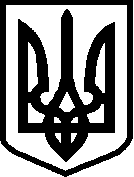 УКРАЇНАЧЕРНІГІВСЬКА ОБЛАСТЬМІСТО  НІЖИНМ І С Ь К И Й   Г О Л О В АР О З П О Р Я Д Ж Е Н Н ЯВід 17 жовтня 2023 р.                        м. Ніжин                         № 203 Про внесення  змін  до річногота  помісячного  розписубюджету  Ніжинської міськоїтериторіальної громади  на 2023 рік (код  бюджету 2553800000)        Відповідно до статей 42, 59, 73 Закону України «Про місцеве  самоврядування в Україні», постанови Кабінету Міністрів України від 11.03.2022 №252 «Деякі питання  формування та  виконання місцевих бюджетів у період воєнного стану» (зі змінами), П.3 рішення Ніжинської міської ради від 07.12.2022  №4-26/2022 «Про бюджет Ніжинської міської територіальної громади на 2023 рік (код бюджету 2553800000)», розпорядження начальника  обласної військової адміністрації від 09.10.2023  № 666 «Про внесення змін до обласного бюджету  на 2023 рік», листа Департаменту фінансів Чернігівської  облдержадміністрації від 16.102.2023 № 05-10/141:    1. Внести  зміни  до рішення Ніжинської міської ради VIII скликання від 07.12.2022  № 4-26/2022 «Про бюджет Ніжинської міської територіальної громади на 2023 рік (код бюджету 2553800000)» з урахуванням помісячного розпису субвенції з місцевого бюджету на здійснення природоохоронних заходів за рахунок коштів  спеціального фонду обласного бюджету від надходжень екологічного податку КПКВКМБ 1218330 КЕКВ 3110 на суму 489 240,0 грн.   2. Визначити головним розпорядником коштів субвенції – Управління житлово-комунального господарства та будівництва Ніжинської міської ради.	    3.Начальнику фінансового управління Ніжинської міської ради                    (Писаренко Л.В.): 3.1. Внести зміни до річного та помісячного розпису спеціального фонду бюджету Ніжинської міської територіальної громади на 2023 рік.       3.2. Забезпечити оприлюднення цього розпорядження на офіційному сайті Ніжинської міської ради.     3.3.  Винести  дане  питання  на  затвердження  Ніжинською  міською  радою.    4. Контроль за  виконанням  розпорядження залишаю за собою.Міський  голова                                             Олександр КОДОЛА       Візують:Начальник  фінансового  управління                        Людмила ПИСАРЕНКОНачальник  відділу юридично - кадровогозабезпечення                                                                         В’ячеслав ЛЕГА